Fuentes:Economía Mexicana 1910-2010: Balance de un siglo, Dr. Abraham Cabrera.http://www.economia.unam.mx/profesores/aaparicio/Econom%C3%ADa.pdfCronología de México por presidentes.http://www.azc.uam.mx/csh/sociologia/sigloxx/cronologiademexico.htmlPeriodo.Aspecto Social. 1910-1911Imagen tomada de:http://commons.wikimedia.org/wiki/File:Francisco_I_Madero.jpgFrancisco I. madero proclama el plan de San Luis.Comienza la lucha de la Revolución Mexicana.1911-1913Imagen tomada de: http://www.historiacultural.com/2011/05/plan-guadalupe-revolucion-mexicana.htmlLa decena trágica-asesinato de madero.Llegada de Victoriano Huerta al poder.Proclamación de plan de Guadalupe.Carranza da inicio a la revolución constitucional.1913-1914Imagen tomada de:http://mexico-sigloxx.blogspot.ca/2011_10_01_archive.htmlBatalla de Torreón y zacatecas.Villa derrota al ejercito Huertista. Tratado de Teoluyan.La convención de jefes revolucionarios se reúnen en Aguascalientes. 1920-1924Imagen tomada de:http://exploramex.com/?p=612El 1 de Diciembre Álvaro Obregón toma posesión del poder ejecutivo.Se firma el convenio entre el gobierno mexicano y los petroleros Norteamericanos a quienes se les hicieron concesiones especiales para la explotación  del crudo.Se firma el tratado de Bucareli.      1924-1928Imagen tomada de:http://en.wikipedia.org/wiki/Plutarco_El%C3%ADas_CallesPlutarco Elías Calles tomo protesta como presidente electo.Inauguro el Banco de Crédito Agrícola.Da inicio la guerra cristera.  1928-1930Imagen tomada de:http://www.britannica.com/EBchecked/media/13555/Portes-Gil-1932Es asesinado el presidente electo Álvaro Obregón.Portes Gil asume la presidencia.  1930-1932Imagen tomada de:http://io.wikipedia.org/wiki/Pascual_Ortiz_RubioPascual Ortiz Rubio asume la presidencia. Luego de sufrir un atentado el presidente electo, Abelardo Luján sustituya a Ortiz Rubio.1934-1940Imagen tomada de:http://www.britannica.com/EBchecked/topic/95438/Lazaro-CardenasTermina el periodo del Maximato y también las secuelas de la guerra cristera.Lázaro Cárdenas asume la presidencia.Se da impulso a la educación, promueva la repartición de tierras,  se crean algunas instituciones de servicio social.  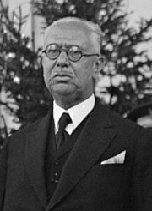 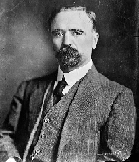 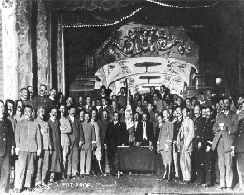 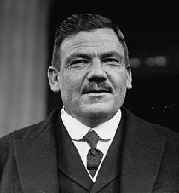 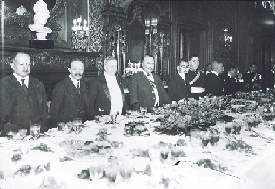 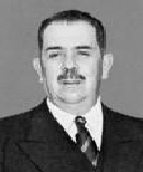 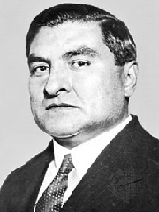 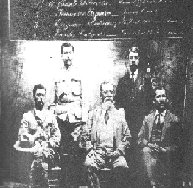 